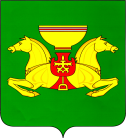 ПОСТАНОВЛЕНИЕот 16.10.2020				с. Аскиз			  № 750-пО внесении изменений в  постановлениеАдминистрацииАскизского района Республики Хакасия от 09.01.2018 № 1-п   «Об  утверждении Порядка признаниябезнадежной к взысканию и списания задолженности перед бюджетом муниципального образования Аскизский район по арендной плате за пользованиемуниципальным имуществом и арендной платеза пользование земельными участками и пеням»В  связи с изменениями действующего законодательства, в соответствии с постановлением Правительства Российской Федерации от06.05.2016 № 393 «Об общих требованиях к порядку принятия решений о признании безнадежной к взысканию задолженности по платежам в бюджеты бюджетной системы Российской Федерации», руководствуясь  ст. ст. 35, 40 Устава  муниципального образования Аскизский район от 20.02.2003 года, Администрация Аскизского района Республики Хакасия постановляет:Внести следующие изменения в постановление  Администрации Аскизского района Республики Хакасия от 09.01.2018 № 1-п   «Об  утверждении Порядка признания безнадежной к взысканию и списания задолженности перед бюджетом муниципального образования Аскизский район по арендной плате за пользование муниципальным имуществом и арендной плате за пользование земельными участками и пеням»:      1.1. Пункт 2 Порядка признания безнадежной к взысканию и списания задолженности перед бюджетом муниципального образования Аскизский район по арендной плате за пользование муниципальным имуществом и арендной плате за пользование земельными участками и пеням» изложить в новой редакции:«2. Основания для признания безнадежной к взысканию и списания задолженности  перед бюджетом муниципального образования Аскизский район по арендной плате за муниципальным имуществом и арендной плате за пользование земельными участками и пеням1) смерть физического лица - плательщика платежей в бюджет или объявления его умершим в порядке, установленном гражданским процессуальным законодательством Российской Федерации;2) признание банкротом индивидуального предпринимателя - плательщика платежей в бюджет в соответствии с Федеральным законом от 26 октября 2002 года N 127-ФЗ "О несостоятельности (банкротстве)" - в части задолженности по платежам в бюджет, не погашенной по причине недостаточности имущества должника;         3) признание банкротом гражданина, не являющегося индивидуальным предпринимателем, в соответствии с Федеральным законом от 26 октября 2002 года N 127-ФЗ "О несостоятельности (банкротстве)" - в части задолженности по платежам в бюджет, не погашенной после завершения расчетов с кредиторами в соответствии с указанным Федеральным законом;4) ликвидация организации - плательщика платежей в бюджет в части задолженности по платежам в бюджет, не погашенной по причине недостаточности имущества организации и (или) невозможности ее погашения учредителями (участниками) указанной организации в пределах и порядке, которые установлены законодательством Российской Федерации;5) применение актов об амнистии или о помиловании в отношении осужденных к наказанию в виде штрафа или принятия судом решения, в соответствии с которым администратор доходов бюджета утрачивает возможность взыскания задолженности по платежам в бюджет;6) вынесение судебным приставом-исполнителем постановления об окончании исполнительного производства и о возвращении взыскателю исполнительного документа по основанию, предусмотренному пунктом 3 или 4 части 1 статьи 46 Федерального закона от 2 октября 2007 года N 229-ФЗ "Об исполнительном производстве", если с даты образования задолженности по платежам в бюджет прошло более пяти лет, в следующих случаях:размер задолженности не превышает размера требований к должнику, установленного законодательством Российской Федерации о несостоятельности (банкротстве) для возбуждения производства по делу о банкротстве;судом возвращено заявление о признании плательщика платежей в бюджет банкротом или прекращено производство по делу о банкротстве в связи с отсутствием средств, достаточных для возмещения судебных расходов на проведение процедур, применяемых в деле о банкротстве;7) исключение юридического лица по решению регистрирующего органа из единого государственного реестра юридических лиц и наличия ранее вынесенного судебным приставом-исполнителем постановления об окончании исполнительного производства в связи с возвращением взыскателю исполнительного документа по основанию, предусмотренному пунктом 3 или 4 части 1 статьи 46 Федерального закона от 2 октября 2007 года N 229-ФЗ "Об исполнительном производстве", - в части задолженности по платежам в бюджет, не погашенной по причине недостаточности имущества организации и невозможности ее погашения учредителями (участниками) указанной организации в случаях, предусмотренных законодательством Российской Федерации. В случае признания решения регистрирующего органа об исключении юридического лица из единого государственного реестра юридических лиц в соответствии с Федеральным законом от 8 августа 2001 года N 129-ФЗ "О государственной регистрации юридических лиц и индивидуальных предпринимателей" недействительным задолженность по платежам в бюджет, ранее признанная безнадежной к взысканию в соответствии с настоящим подпунктом, подлежит восстановлению в бюджетном (бухгалтерском) учете.».1.2. Утвердить состав Комиссии по рассмотрению вопросов о признании безнадежной к взысканию задолженности перед бюджетом муниципального образования Аскизский район по арендной плате за пользование муниципальным имуществом и арендной плате за пользование земельными участками и пеням (приложение).2.  Направить настоящее постановление для опубликования  в муниципальных  средствах массовой информации Аскизского района и разместить на официальном сайте Администрации Аскизского района Республики Хакасия.Исполняющий обязанностиГлавы Администрации							       Е.Ю. КостяковПриложение   к постановлению АдминистрацииАскизского района Республики Хакасияот 16.10.2020№750-пСостав Комиссии по рассмотрению вопросов о признания безнадежной к взысканию и списания задолженности перед бюджетом муниципального образования Аскизский район по арендной плате за пользование муниципальным имуществом и арендной плате за пользование земельными участками и пеням  Чугунеков Р.Г., заместитель главы Администрации Аскизского района Республики Хакасия, Председатель Комиссии;Нербышева Л.К. -  главный специалист Комитета по управлению муниципальным имуществом администрации Аскизского района, Секретарь комиссии;Члены Комиссии:Зауер А.А. – начальник Управления сельского хозяйства администрации Аскизского района;Куянова Р.П. – исполняющий обязанности начальника Управления по градостроительной и жилищной политике  администрации Аскизского района;Потехина Л.В.начальник юридического отдела Администрации Аскизского района Республики Хакасия;Сафьянова Н.Г.  – заместитель начальника Финансового управления администрации Аскизского района;Топоева Э.В.- председатель  Комитета по управлению муниципальным имуществом администрации Аскизского района.РОССИЙСКАЯ ФЕДЕРАЦИЯАДМИНИСТРАЦИЯАСКИЗСКОГО РАЙОНАРЕСПУБЛИКИ ХАКАСИЯРОССИЯ ФЕДЕРАЦИЯЗЫХАКАС РЕСПУБЛИКАЗЫНЫНАСХЫС АЙМАFЫНЫНУСТАF-ПАСТАА